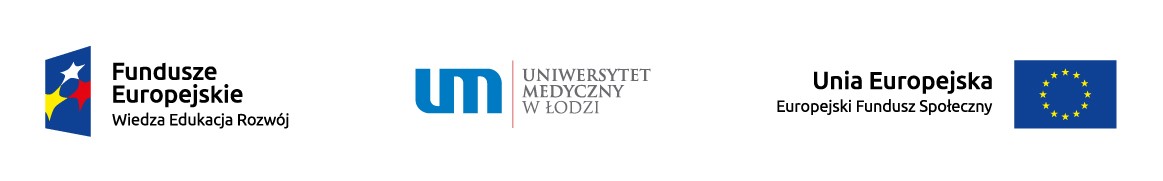 Projekt „Nowe czasy, nowe kompetencje – unikatowy program kształcenia podyplomowego  Uniwersytetu Medycznego   w Łodzi  dla pielęgniarek i położnych  w odpowiedzi na potrzeby epidemiologiczno-demograficzne” dofinansowany  z Funduszy Europejskich nr umowy POWR.05.04.00-00-0012/15-00 HARMONOGRAM   KURSÓW PODYPLOMOWYCH NA ROK 2021 L.p. Rodzaj kształcenia Termin realizacji kursu 1. Kurs specjalistyczny: Ordynowanie leków i wypisywanie recept dla pielęgniarek i położnych cz. I  i   cz. II 22 stycznia 2021 r. – 14 marca 2021 r. 2. Kurs specjalistyczny: Ordynowanie leków i wypisywanie recept dla pielęgniarek i położnych cz. I  i   cz. II 26 lutego 2021 r. – 11 kwietnia 2021 r. 3. Kurs specjalistyczny: Ordynowanie leków i wypisywanie recept dla pielęgniarek i położnych cz. I  i   cz. II 09 października 2021 r. – 21 listopada 2021 r. 4. Kurs kwalifikacyjny: W dziedzinie pielęgniarstwa onkologicznego dla pielęgniarek 26 lutego 2021 r. – 27 czerwca 2021 r. 